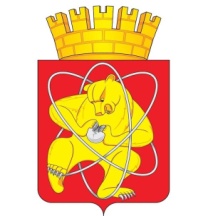 Городской округ«Закрытое административно – территориальное образование  Железногорск Красноярского края»АДМИНИСТРАЦИЯ ЗАТО г. ЖЕЛЕЗНОГОРСКПОСТАНОВЛЕНИЕ27.01.2023                                                                                                                                                   99г. ЖелезногорскО внесении изменений в постановление Администрации ЗАТО г. Железногорск от 12.12.2022 № 2631 «Об утверждении программы персонифицированного финансирования дополнительного образования детей на территории ЗАТО Железногорск на 2023 год»В соответствии с постановлением Администрации ЗАТО г. Железногорск от 03.12.2020 №2269 «О внедрении системы персонифицированного финансирования дополнительного образования детей на территории городского округа «Закрытое административно – территориальное образование Железногорск Красноярского края», руководствуясь Уставом городского округа «Закрытое административно-территориальное образование Железногорск Красноярского края»,ПОСТАНОВЛЯЮ:         1. Внести в постановление Администрации ЗАТО г. Железногорск от 12.12.2022 № 2631 «Об утверждении программы персонифицированного финансирования дополнительного образования детей на территории ЗАТО Железногорск на 2023 год» следующее изменение:1.1 В пункте 6 постановления после слов «официального опубликования» дополнить словами «и применяется к правоотношениям, возникающим с 01.01.2023».2. Управлению внутреннего контроля Администрации ЗАТО г. Железногорск (В.Г. Винокурова) довести настоящее постановление до сведения населения через газету «Город и горожане».3. Отделу общественных связей Администрации ЗАТО г. Железногорск (И.С. Архипова) разместить настоящее постановление на официальном сайте Администрации ЗАТО г. Железногорск в информационно-телекоммуникационной сети «Интернет».4. Контроль над исполнением настоящего постановления оставляю за собой.5. Настоящее постановление вступает в силу после его официального опубликования.Глава ЗАТО г. Железногорск				                                      И.Г. Куксин